Приложение 5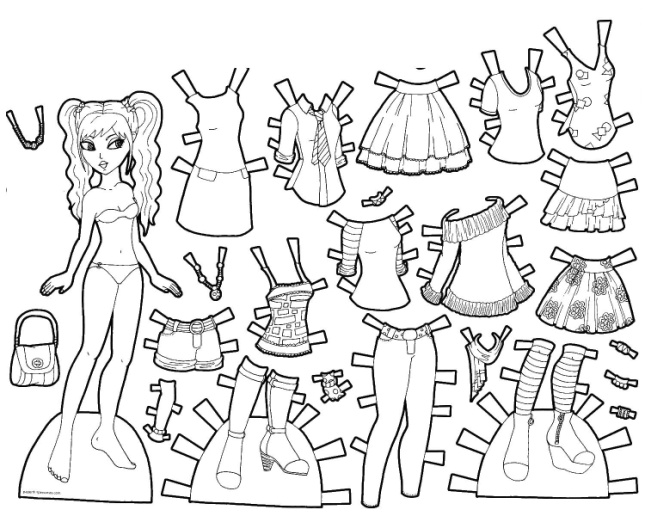 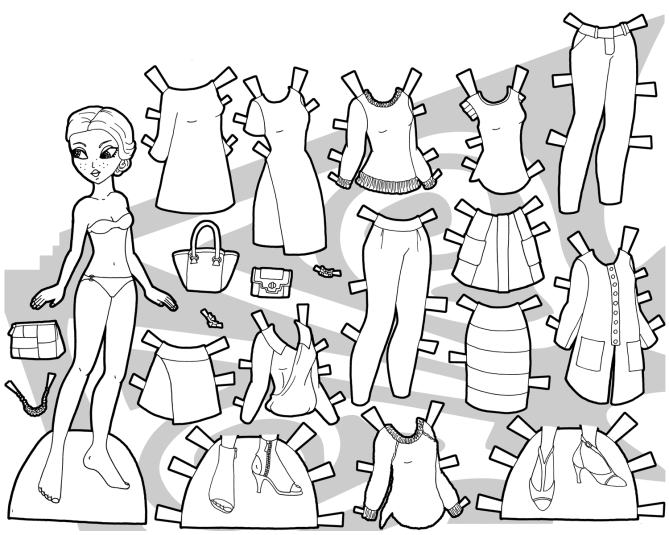 Кукла и варианты одежды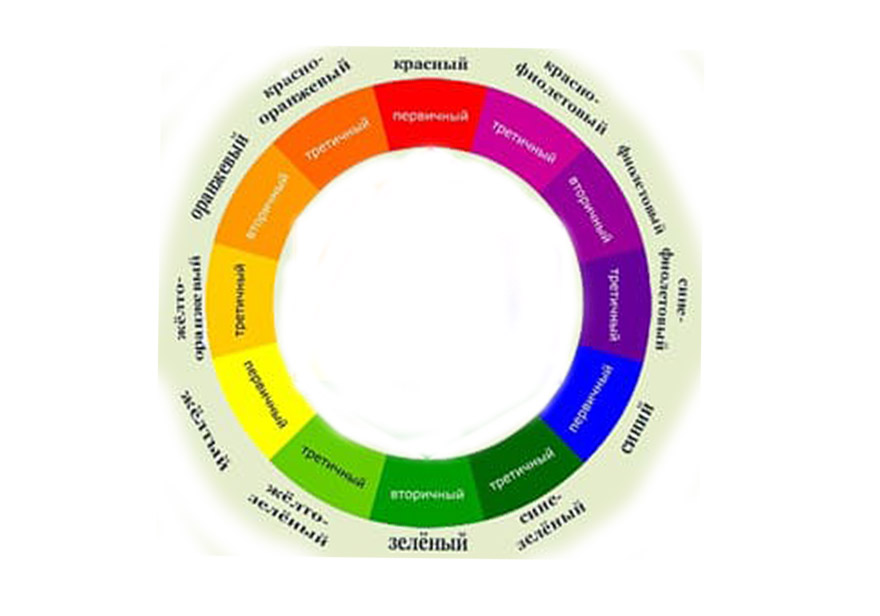 Цветовой круг